※記載していただいた個人情報については金城学院個人情報保護規程に定める利用目的にのみ利用し、漏洩防止に努め適切に管理いたします。（We use your personal data for only the purpose set by the regulation for protection of personal data held by Kinjo-gakuin. We will prevent leak of this data and manage it adequately.） 履 歴 書（CURRICULUM VITAE）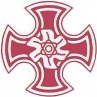  履 歴 書（CURRICULUM VITAE） 履 歴 書（CURRICULUM VITAE） 履 歴 書（CURRICULUM VITAE） 履 歴 書（CURRICULUM VITAE） 履 歴 書（CURRICULUM VITAE） 履 歴 書（CURRICULUM VITAE） 履 歴 書（CURRICULUM VITAE） 履 歴 書（CURRICULUM VITAE） 履 歴 書（CURRICULUM VITAE） 履 歴 書（CURRICULUM VITAE） 履 歴 書（CURRICULUM VITAE）個人番号(Code Number)個人番号(Code Number)個人番号(Code Number)個人番号(Code Number)事務局記入欄（Office use only） 履 歴 書（CURRICULUM VITAE） 履 歴 書（CURRICULUM VITAE） 履 歴 書（CURRICULUM VITAE） 履 歴 書（CURRICULUM VITAE） 履 歴 書（CURRICULUM VITAE） 履 歴 書（CURRICULUM VITAE） 履 歴 書（CURRICULUM VITAE） 履 歴 書（CURRICULUM VITAE） 履 歴 書（CURRICULUM VITAE） 履 歴 書（CURRICULUM VITAE） 履 歴 書（CURRICULUM VITAE） 履 歴 書（CURRICULUM VITAE）個人番号(Code Number)個人番号(Code Number)個人番号(Code Number)個人番号(Code Number) 履 歴 書（CURRICULUM VITAE） 履 歴 書（CURRICULUM VITAE） 履 歴 書（CURRICULUM VITAE） 履 歴 書（CURRICULUM VITAE） 履 歴 書（CURRICULUM VITAE） 履 歴 書（CURRICULUM VITAE） 履 歴 書（CURRICULUM VITAE） 履 歴 書（CURRICULUM VITAE） 履 歴 書（CURRICULUM VITAE） 履 歴 書（CURRICULUM VITAE） 履 歴 書（CURRICULUM VITAE） 履 歴 書（CURRICULUM VITAE） 履 歴 書（CURRICULUM VITAE） 履 歴 書（CURRICULUM VITAE） 履 歴 書（CURRICULUM VITAE） 履 歴 書（CURRICULUM VITAE） 履 歴 書（CURRICULUM VITAE） 履 歴 書（CURRICULUM VITAE） 履 歴 書（CURRICULUM VITAE） 履 歴 書（CURRICULUM VITAE） 履 歴 書（CURRICULUM VITAE） 履 歴 書（CURRICULUM VITAE） 履 歴 書（CURRICULUM VITAE） 履 歴 書（CURRICULUM VITAE）提出年月日（西暦）（Date of     Submission）提出年月日（西暦）（Date of     Submission）提出年月日（西暦）（Date of     Submission）提出年月日（西暦）（Date of     Submission） 　   年   月   日 ふりがな印印写 真 貼 付（Photo） 正面向・半身脱帽 最近３ヶ月以内に 撮影の写真貼付（５cm×４cm）氏　名写 真 貼 付（Photo） 正面向・半身脱帽 最近３ヶ月以内に 撮影の写真貼付（５cm×４cm）（Name）FirstFirstFirstFirstMiddleMiddleMiddleLastLastLastSignatureSignatureSignatureSignatureSignature写 真 貼 付（Photo） 正面向・半身脱帽 最近３ヶ月以内に 撮影の写真貼付（５cm×４cm）（Name）写 真 貼 付（Photo） 正面向・半身脱帽 最近３ヶ月以内に 撮影の写真貼付（５cm×４cm）性　　別(Sex)写 真 貼 付（Photo） 正面向・半身脱帽 最近３ヶ月以内に 撮影の写真貼付（５cm×４cm）生年月日（Date of Birth）生年月日（Date of Birth）生年月日（Date of Birth）（西　暦）（西　暦）（西　暦）　　　　　　年　　　月　　　日 生　(Year/Month/Day)　　　　　　年　　　月　　　日 生　(Year/Month/Day)　　　　　　年　　　月　　　日 生　(Year/Month/Day)　　　　　　年　　　月　　　日 生　(Year/Month/Day)　　　　　　年　　　月　　　日 生　(Year/Month/Day)　　　　　　年　　　月　　　日 生　(Year/Month/Day)　　　　　　年　　　月　　　日 生　(Year/Month/Day)　　　　　　年　　　月　　　日 生　(Year/Month/Day)　　　　　　年　　　月　　　日 生　(Year/Month/Day)　　　　　　年　　　月　　　日 生　(Year/Month/Day)　　　　　　年　　　月　　　日 生　(Year/Month/Day)現住所（Present Address）現住所（Present Address）現住所（Present Address）〒　　　　－〒　　　　－〒　　　　－〒　　　　－〒　　　　－〒　　　　－〒　　　　－〒　　　　－〒　　　　－〒　　　　－〒　　　　－〒　　　　－〒　　　　－〒　　　　－現住所（Present Address）現住所（Present Address）現住所（Present Address）現住所（Present Address）現住所（Present Address）現住所（Present Address）電話番号（Phone）電話番号（Phone）電話番号（Phone）電話番号（Phone）電話番号（Phone）電話番号（Phone）電話番号（Phone）電話番号（Phone）電話番号（Phone）電話番号（Phone）電話番号（Phone）（　　　）　　　　－（　　　）　　　　－（　　　）　　　　－現住所（Present Address）現住所（Present Address）現住所（Present Address）携帯電話番号（Mobile phone）携帯電話番号（Mobile phone）携帯電話番号（Mobile phone）携帯電話番号（Mobile phone）携帯電話番号（Mobile phone）携帯電話番号（Mobile phone）携帯電話番号（Mobile phone）携帯電話番号（Mobile phone）携帯電話番号（Mobile phone）携帯電話番号（Mobile phone）携帯電話番号（Mobile phone）（　　　）　　　　－（　　　）　　　　－（　　　）　　　　－Ｅメールアドレス（e-mail address）Ｅメールアドレス（e-mail address）Ｅメールアドレス（e-mail address）資格（Qualifications）資格（Qualifications）資格（Qualifications）資格（Qualifications）資格（Qualifications）資格（Qualifications）資格（Qualifications）資格（Qualifications）資格（Qualifications）教員免許状（Teaching Certificate）教員免許状（Teaching Certificate）教員免許状（Teaching Certificate）教員免許状（Teaching Certificate）教員免許状（Teaching Certificate）教員免許状（Teaching Certificate）教員免許状（Teaching Certificate）教員免許状（Teaching Certificate）高　校教科（　　　　）　　　高　　　第　　　　号教科（　　　　）　　　高　　　第　　　　号教科（　　　　）　　　高　　　第　　　　号教科（　　　　）　　　高　　　第　　　　号教科（　　　　）　　　高　　　第　　　　号教科（　　　　）　　　高　　　第　　　　号教科（　　　　）　　　高　　　第　　　　号中　学教科（　　　　）　　　中　　　第　　　　号教科（　　　　）　　　中　　　第　　　　号教科（　　　　）　　　中　　　第　　　　号教科（　　　　）　　　中　　　第　　　　号教科（　　　　）　　　中　　　第　　　　号教科（　　　　）　　　中　　　第　　　　号教科（　　　　）　　　中　　　第　　　　号幼稚園　　　幼　　　第　　　　号　　　幼　　　第　　　　号　　　幼　　　第　　　　号　　　幼　　　第　　　　号　　　幼　　　第　　　　号　　　幼　　　第　　　　号　　　幼　　　第　　　　号学位称号（Degree）学位称号（Degree）学位称号（Degree）学位称号（Degree）学歴（Education）学歴（Education）学歴（Education）学歴（Education）学歴（Education）学歴（Education）学歴（Education）学歴（Education）学歴（Education）学歴（Education）学歴（Education）学歴（Education）学歴（Education）学歴（Education）学歴（Education）学歴（Education）学歴（Education）年 月（西暦）（Year／Month）年 月（西暦）（Year／Month）入学(Entrance)卒業(Graduation)入学(Entrance)卒業(Graduation)入学(Entrance)卒業(Graduation)入学(Entrance)卒業(Graduation)入学(Entrance)卒業(Graduation)大学等(Institution)大学等(Institution)大学等(Institution)大学等(Institution)大学等(Institution)大学等(Institution)学部・学科・専攻(Department/Major)学部・学科・専攻(Department/Major)学部・学科・専攻(Department/Major)学部・学科・専攻(Department/Major)　　　　年　　月　　　　年　　月　　　　年　　月　　　　年　　月　　　　年　　月　　　　年　　月　　　　年　　月　　　　年　　月　　　　年　　月　　　　年　　月　　　　年　　月　　　　年　　月　　　　年　　月　　　　年　　月　　　　年　　月　　　　年　　月　　　　年　　月　　　　年　　月　　　　年　　月　　　　年　　月氏  名（Name）職歴（Employment）職歴（Employment）職歴（Employment）職歴（Employment）職歴（Employment）職歴（Employment）職歴（Employment）年 月 日（西暦）（Year／Month／Day）年 月 日（西暦）（Year／Month／Day）就職(Employment)退職(Resignation）就職先(Employer)就職先(Employer)就職先(Employer)職　名(Job Description)　　　 年　　月　　日　　　 年　　月　　日　　　 年　　月　　日　　　 年　　月　　日　　　 年　　月　　日　　　 年　　月　　日　　　 年　　月　　日　　　 年　　月　　日　　　 年　　月　　日　　　 年　　月　　日　　　 年　　月　　日　　　 年　　月　　日　　　 年　　月　　日　　　 年　　月　　日　　　 年　　月　　日　　　 年　　月　　日　　　 年　　月　　日　　　 年　　月　　日　　　 年　　月　　日　　　 年　　月　　日　　　 年　　月　　日　　　 年　　月　　日　　　 年　　月　　日　　　 年　　月　　日　　　 年　　月　　日　　　 年　　月　　日　　　 年　　月　　日　　　 年　　月　　日　　　 年　　月　　日　　　 年　　月　　日　　　 年　　月　　日　　　 年　　月　　日　　　 年　　月　　日　　　 年　　月　　日　　　 年　　月　　日　　　 年　　月　　日　　　 年　　月　　日　　　 年　　月　　日　　　 年　　月　　日　　　 年　　月　　日　　　 年　　月　　日　　　 年　　月　　日　　　 年　　月　　日　　　 年　　月　　日賞罰（Reward and Punishment）賞罰（Reward and Punishment）賞罰（Reward and Punishment）賞罰（Reward and Punishment）賞罰（Reward and Punishment）賞罰（Reward and Punishment）賞罰（Reward and Punishment）年 月（西暦）（Year／Month）発 令 者（A person of official announcement）発 令 者（A person of official announcement）発 令 者（A person of official announcement）発 令 者（A person of official announcement）事　項 （Details）事　項 （Details）　　　　年　　月　　　　年　　月　　　　年　　月　　　　年　　月